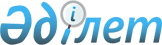 Субсидияланатын тұқымдарды сатып алудың (пайдаланудың) нормалары мен шекті бағаларын бекіту туралы
					
			Күшін жойған
			
			
		
					Павлодар облыстық әкімдігінің 2016 жылғы 25 тамыздағы № 264/6 қаулысы. Павлодар облысының Әділет департаментінде 2016 жылғы 13 қыркүйекте № 5232 болып тіркелді. Күші жойылды - Павлодар облыстық әкімдігінің 2017 жылғы 31 шілдедегі № 225/4 (алғашқы ресми жарияланған күнінен кейін күнтізбелік он күн өткен соң қолданысқа енгізіледі) қаулысымен
      Ескерту. Күші жойылды - Павлодар облыстық әкімдігінің 31.07.2017 № 225/4 (алғашқы ресми жарияланған күнінен кейін күнтізбелік он күн өткен соң қолданысқа енгізіледі) қаулысымен.

      Қазақстан Республикасы Ауыл шаруашылығы министрінің 2014 жылғы 12 желтоқсандағы № 4-2/664 бұйрығымен бекітілген Тұқым шаруашылығын дамытуды субсидиялау қағидаларының 3-тармағына сәйкес Павлодар облысының әкімдігі ҚАУЛЫ ЕТЕДІ:

      1. Осы қаулының қосымшасына сәйкес субсидияланатын тұқымдарды сатып алудың (пайдаланудың) нормалары мен шекті бағалары бекітілсін.

      2. Павлодар облысы әкімдігінің 2015 жылғы 15 желтоқсандағы "2016 жылдың өніміне бірінші көбейтілген және бірінші ұрпақ будандарының тұқымдарын сатып алудың (пайдаланудың) ең төменгі нормаларын аудандар бойынша және дақылдар бөлінісінде бекіту туралы" № 349/12 қаулысының (Нормативтік құқықтық актілерді мемлекеттік тіркеу тізілімінде № 4978 болып тіркелді, 2016 жылғы 18 наурызда "Регион.kz" газетінде жарияланды) күші жойылды деп танылсын.

      3. "Павлодар облысының ауыл шаруашылығы басқармасы" мемлекеттік мекемесі заңнамамен белгіленген тәртіпте:

      осы қаулының аумақтық әділет органында мемлекеттік тіркелуін;

      осы қаулы аумақтық әділет органында мемлекеттік тіркелгеннен кейін он күнтізбелік күн ішінде бұқаралық ақпарат құралдарында және "Әділет" ақпараттық-құқықтық жүйесінде ресми жариялауға жіберілуін;

      осы қаулыны Павлодар облысы әкімдігінің интернет-ресурсында орналастыруды қамтамасыз етсін.

      4. Осы қаулының орындалуын бақылау облыс әкімінің орынбасары Б.Қ. Қасеновке жүктелсін.

      5. Осы қаулы алғашқы ресми жарияланған күнінен кейін күнтізбелік он күн өткен соң қолданысқа енгізіледі. Субсидияланатын тұқымдарды сатып алудың
(пайдаланудың) нормалары мен шекті бағалары
					© 2012. Қазақстан Республикасы Әділет министрлігінің «Қазақстан Республикасының Заңнама және құқықтық ақпарат институты» ШЖҚ РМК
				
      Облыс әкімі

Б. Бақауов
Павлодар облысы әкімдігінің
2016 жылғы "25"тамыздағы
№ 264/6 қаулысына
қосымша
Р/с №
Ауданның (қаланың) атауы
Дақылдар
Дақылдар
Дақылдар
Дақылдар
Дақылдар
Дақылдар
Дақылдар
Дақылдар
Дақылдар
Дақылдар
Дақылдар
Дақылдар
Р/с №
Ауданның (қаланың) атауы
бидай
бидай
арпа
арпа
сұлы
сұлы
күздік қара бидай
күздік қара бидай
қарақұмық
қарақұмық
дәнді-бұршақты
дәнді-бұршақты
Р/с №
Ауданның (қаланың) атауы
сатып алу (пайдалану) нормасы, кг/га
шекті бағасы, теңге/кг
сатып алу (пайдалану) нормасы, кг/га
шекті бағасы, теңге/кг
сатып алу (пайдалану) нормасы, кг/га
шекті бағасы, теңге/кг
сатып алу (пайдалану) нормасы, кг/га
шекті бағасы, теңге/кг
сатып алу (пайдалану) нормасы, кг/га
шекті бағасы, теңге/кг
сатып алу (пайдалану) нормасы, кг/га
шекті бағасы, теңге/кг
1
Екібастұз қ.
7,836
69
10,382
52
5,06
65
2
Ақсу қ.
7,143
69
5,053
52
4,61
65
23,058
65
3
Ақтоғай
7,419
69
5,875
52
5,206
65
7,199
60
1,448
163
23,811
65
4
Баянауыл
6,899
69
5,458
52
2,804
65
5
Железин
7,776
69
7,04
52
4,426
65
16,511
60
1,622
163
24,724
65
6
Ертіс
7,521
69
9,137
52
4,94
65
15,25
60
1,447
163
23,058
65
7
Качир
6,569
69
7,419
52
4,61
65
15,244
60
1,622
163
23,058
65
8
Лебяжі
9
Май
10
Павлодар
7,797
69
9,558
52
5,15
65
15,244
60
1,169
163
24,534
65
11
Успен 
6,445
69
6,307
52
4,011
65
12,227
60
1,145
163
23,78
65
12
Шарбақты
7,515
69
8,031
52
4,044
65
10,427
60
0,708
163
22,191
65
Р/с №
Ауданның (қаланың) атауы
Дақылдар
Дақылдар
Дақылдар
Дақылдар
Дақылдар
Дақылдар
Дақылдар
Дақылдар
Дақылдар
Дақылдар
Дақылдар
Дақылдар
Р/с №
Ауданның (қаланың) атауы
сұрыптық рапс
сұрыптық рапс
будандық рапс
будандық рапс
сұрыптық күнба-ғыс
сұрыптық күнба-ғыс
будандық күн-бағыс
будандық күн-бағыс
зығыр
зығыр
картоп
картоп
Р/с №
Ауданның (қаланың) атауы
сатып алу (пайда-лану) нормасы, кг/га
шекті бағасы, теңге/кг
сатып алу (пайдалану) нормасы, кг/га
шекті бағасы, теңге/кг
сатып алу (пайдалану) нормас,ы кг/га
шекті бағасы, теңге/кг
сатып алу (пайдалану) нормасы, кг/га
шекті бағасы, теңге/кг
сатып алу (пайдалану) нормасы, кг/га
шекті бағасы, теңге/кг
сатып алу (пайдалану) нормасы, кг/га
шекті бағасы, теңге/кг
1
Екібастұз қ.
232,701
120
2
Ақсу қ.
0,409
1250
7,8
5595
0,509
225
7,8
889
0,722
120
304,138
120
3
Ақтоғай
0,573
225
7,8
889
0,486
120
212,509
120
4
Баянауыл
280,519
120
5
Железин
0,509
225
7,8
889
0,559
120
82,51
120
6
Ертіс
0,786
1250
7,8
5595
0,572
225
7,8
889
0,722
120
259,261
120
7
Качир 
0,404
1250
7,8
5595
0,572
225
7,8
889
0,604
120
115,712
120
8
Лебяжі
0,743
1250
6,5
5595
0,572
225
7,8
889
140,613
120
9
Май
0,572
225
7,8
889
189,125
120
10
Павлодар
0,605
225
7,8
889
0,799
120
250,022
120
11
Успен 
0,631
1250
7,8
5595
0,427
225
7,8
889
0,835
120
301,482
120
12
Шарбақты
0,743
1250
7,8
5595
0,361
225
7,8
889
0,722
120
283,618
120
Р/с №
Ауданның (қаланың) атауы
Дақылдар
Дақылдар
Дақылдар
Дақылдар
Дақылдар
Дақылдар
Дақылдар
Дақылдар
Дақылдар
Дақылдар
Дақылдар
Дақылдар
Р/с №
Ауданның (қаланың) атауы
мал азықтық дақылдар
мал азықтық дақылдар
мал азықтық дақылдар
мал азықтық дақылдар
мал азықтық дақылдар
мал азықтық дақылдар
мал азықтық дақылдар
мал азықтық дақылдар
мал азықтық дақылдар
мал азықтық дақылдар
мал азықтық дақылдар
мал азықтық дақылдар
Р/с №
Ауданның (қаланың) атауы
біржылдық шөптер
біржылдық шөптер
көпжылдық дәнді тұқымдас шөптер
көпжылдық дәнді тұқымдас шөптер
көпжылдық бұршақ тұқымдас шөптер
көпжылдық бұршақ тұқымдас шөптер
тары
тары
азықтық жүгері (сұрып)
азықтық жүгері (сұрып)
азықтық жүгері (будан)
азықтық жүгері (будан)
Р/с №
Ауданның (қаланың) атауы
сатып алу (пайдалану) нормасы, кг/га
шекті бағасы, теңге/кг
сатып алу (пайдалану) нормасы, кг/га
шекті бағасы, теңге/кг
сатып алу (пайдалану) нормасы, кг/га
шекті бағасы, теңге/кг
сатып алу (пайдалану) нормасы, кг/га
шекті бағасы, теңге/кг
сатып алу (пайдалану) нормасы, кг/га
шекті бағасы, теңге/кг
сатып алу (пайдалану) нормасы, кг/га
шекті бағасы, теңге/кг
1
Екібастұз қ.
0,051
139
13
452
26
794
26,0
225
39
225
2
Ақсу қ.
0,015
139
13
452
26
794
0,086
50
26,0
225
39
225
3
Ақтоғай
0,051
139
13
452
26
794
0,202
50
26,0
225
39
225
4
Баянауыл
0,0577
139
13
452
26
794
26,0
225
39
225
5
Железин
0,055
139
13
452
26
794
0,125
50
26,0
225
39
225
6
Ертіс
0,049
139
13
452
26
794
0,22
50
26,0
225
39
225
7
Качир
0,058
139
13
452
26
794
0,063
50
26,0
225
32,5
225
8
Лебяжі
0,051
139
13
452
26
794
0,238
50
26,0
225
39
225
9
Май
0,058
139
13
452
26
794
0,067
50
26,0
225
39
225
10
Павлодар
0,053
139
13
452
26
794
0,078
50
26,0
225
39
225
11
Успен 
0,058
139
13
452
26
794
0,158
50
26,0
225
39
225
12
Шарбақты
0,044
139
13
452
26
794
0,19
50
26,0
225
39
225